 PASTEL SOCIETY OF «Les Pastellistes»22nd Edition October 27th to November 5th, 2017 INTERNATIONAL EXHIBITIONGALLERY 203227 Notre-Dame St. WestMontreal, Quebec  H2Y 2T4OPENING HOURS :Monday, Wednesday, Friday 10 to 6 pm           Thursday                        10 to 8 pmSaturday & Sunday              10 to 5 pm CRITERIA and CONDITIONSRegistration deadline: Entries must be received by August 15th, 2017Registration Fee1 image 35$ / 2 images 40$3 images 45$ (CAD)1st Prize:  750$Two works maximum may be accepted.Send cheque or money order made out to PSEC with form and CD to :Reine Goodrow 510 Terrasse de la Capricieuse,Laval (Quebec) H7X 2N7, CanadaCALENDARAugust 15th: Registration must have been received by Reine Goodrow; August 16th: Registration confirmation by email.September 22nd: Notification of acceptance will be mailed with information concerning shipping, delivery and pick-up of the selected works.October 25th: (Wednesday) hand-delivery of works from 10 am to 1pm.October 27th: (Friday) Opening reception, 6pmNovember 5th (Sunday): Take-down and pickup of paintings at 5 pm. CRITERIAOpen to all pastel artists. All subjects and styles are accepted.Works from outside the country may be sent unframed, see frame sizes at www.pastelsec.com. Medium : dry pastel for a minimum of 90% of the painted surface. No oil pastels or mixed-media.Original artworks only : Copies or compositions made from published photos or done under a teacher’s supervision are not accepted.Works previously exhibited with PSEC are not accepted. The maximum size with frame is 35 inches (89cm) (vertical or horizontal).Paintings must be framed correctly and mounted with eyelets and wire.CONDITIONSYou may submit up to 3 works for the selection. Two works maximum may be accepted. PSEC will retain a 25% commission on all sales (including a sale prior to the exhibition.) All works must be for sale and your price must include the commission and taxes for which you are responsible. Price your work accordingly. No change of information and no withdrawal of works will be accepted.All reasonable precautions will be taken with your works and neither the Gallery 203, nor PSEC, nor it’s volunteers will be held responsible for any damage, theft, loss or fire occuring while the works are under our surveillance. Insurance is at your own discretion.PSEC will retain the images of accepted works for it’s archives and may use them for publicity, catalogue, CD, magazine, website, gallery presentations, etc.Upon delivery, PSEC reserves the right to refuse any painting which does not correspond to the image submitted to the jury, or does not meet the above criteria.  No substitution of paintings will be allowed.Your SIGNATURE  on the form constitutes your agreement with all the above criteria and conditions. A hanging fee of 5$ per accepted painting will be payable upon the delivery of your paintings.Volunteering: Participants living within a 150 km radius of the exhibition must complete 2 tasks,  committees and/or monitoring duties. Should the participant become unavailable, he or she must find a replacement (other member, friend, etc.) The member will otherwise not be able to participate in the following year’s “Les Pastellistes” show.PROCEDURE: DIGITAL IMAGES  The selection will be made from your digital images presented on CD. No e-mailing of the images will be accepted.All images must be in JPG (jpeg) format only. Highest resolution possible (regardless of Ko or Mo).Painting should appear by itself, intact, no frame, no mat and do not try to mask signature.  ATTENTION:  Maximum of 3 images on the CD and nothing else.Clearly identify the CD and the case. The digital files must be identified with your last name and title. Ex: PICASSO,Simplicity.jpgWorks that do not match the submitted images will be refused.CD’s will not be returned by mail but will be availlable during the exhibition.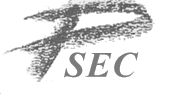 